AEU Modul 1 -  Maj 2010AEU Modul 1 -  Maj 2010Opgave.Udregning.Resultat.Point.Point.1.128 + 197=   325112.242 – 157=   85113.6 · 120=   720114.168 : 4=   42115.x = 39 – 4=>   x = 35116.x = 42 / 6=>   x = 7117.900 kr.  · 0,40=   360 Kr.118.1200 kr. / 4=   300 Kr.119. / kg,    / 1000 (g / kg)=   1110. / ,    · 10 (dl / l)=   1111. / ,    · 100 (cm / m)=   1112.(7a + 3a) – 8b=   10a – 8b1113.(4 · 2a)+(4 · 5b)=   8a + 20b1114.Afrunding=   181115.Afrunding=   551116.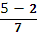 =   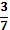 1117.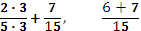 =   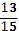 1118.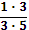 =   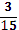 1119.64+3,   67=   2799361120.Aflæsning=   0,0441121.60 min / 1 t,   3 t · 60 (min / t)=   180 min.1122.60 sek. / min,   2 min · 60 (sek. / min)=   120 sek.1123.R = l · b · h,   R =  ·  · =   36 cm31124.A = π · r2,   A = π · 62=   113.097cm21125.d = 2 · r=   1126.2.999,00 DKK – 1.499,00 DKK=   1.500,00 DKK3327.15 stk. · 2.999,00 DKK=   44.985,00 DKK3328.1.499,00 DKK · (15 / 100)=   224,85 DKK3329.1.499,00 DKK – 224,85 DKK=   1.274,15 DKK3330.4.000,00 DKK – 3.000,00 DKK,   (1.000,00 DKK / 4.000,00 DKK) · 100=   25 %3331.d = O / π,   d =  / π=   3332.r = d / 2,   r =   / 2=   3333. / =   10 gange større3334.2232,63 DKK / 7,4421 (DKK / EUR)=   300 EUR3335. er inden for {2,001 kg – 3 kg}, dvs.=   15 EUR3336.15 EUR · 7,4421 (DKK / EUR)=   111,63 DKK3337.31.805 – 30.748=   10573338.30.748 · 1000=   30.748.0003339.30.748 / 6=   5124,673340.60 min / 1 t,   5.300.833 / 56.194 = 94,33. dvs.=   1 t. 34 min.3341.tegning af diagram=   Se millimeterpapir3342.Aflæsning af skema=   9,25 kr.3343.(9,25 (kr. / min) · 6 min) + 0,9 kr.=   56,42 kr.3344.Tegning af graf=   Se millimeterpapir3345.20 stk. · 1,74 (kr. / stk.)=   34,8 kr.3346.300 kr. / 0,30 (kr. / stk.)=   1000 stk.3347. 200 stk. + 0,30 (kr. / stk.),   300 kr. – 60 kr.,   240 kr. / 1,74 (kr. / min) =  137 min, dvs.=   2 t. 17 min.3348.tegning af femkant=   Se millimeterpapir3349.V = (n - 2) · 180o,   V = (7 - 2) · 180o=   900o3350.n = (V / 180o) + 2,   n = (1440o / 180o) + 2=   regulær 10-kant33